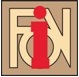 Allegato A(da compilarsi in stampatello)Concorso per la rivisitazione del logo della Federazione Ordini Ingegneri del VenetoDomanda di Partecipazione al ConcorsoIn caso di partecipazione in gruppo si chiede di riportare il nome di uno solo dei partecipanti che verrà identificato come responsabile della proposta;in caso di partecipazione di scolaresche sarà indicato il nominativo dell’insegnante/tutor;in caso di minori, i genitori o gli esercenti la patria potestà devono compilare e sottoscrivere la domanda e corredarla del proprio documento di riconoscimento in corso di validità.Io sottoscritto/a, nel seguito autore:Nome ………………………………………….…………Cognome ………………………………………………………Nato/a a ………………...……….……. il …./…./……Residente in via/piazza ……………………………………………….civ………. Comune ……………………………..CAP ……………… Provincia ……………..Domiciliato in via/piazza ……………………………………………….civ………. Comune ……………………………..CAP …………………. Provincia ……………..telefono ……………………………..cell……………………………….e-mail ………………..………………………………………………….CF/P.IVA ………….…………...………………………………………………………………...……..………………Titolo di studio/attività professionale ………………………………………….……………………………………….Scuola  e classe di appartenenza (solo se studenti) ………………………………………….……………………………………………………………………………………..………………………………………………………………………………………………………………………………….Nel caso di gruppo specificare le generalità degli altri  componenti, (aggiungere se serve):Nome ………………………………………….…………Cognome ………………………………………………………Nato/a a ………………...……….……. il …./…./……CF/P.IVA ………….…………...………………………………………………………………...……..………………Nome ………………………………………….…………Cognome ………………………………………………………Nato/a a ………………...……….……. il …./…./……CF/P.IVA ………….…………...………………………………………………………………...……..………………Nome ………………………………………….…………Cognome ………………………………………………………Nato/a a ………………...……….……. il …./…./……CF/P.IVA ………….…………...………………………………………………………………...……..………………Nome ………………………………………….…………Cognome ………………………………………………………Nato/a a ………………...……….……. il …./…./……CF/P.IVA ………….…………...………………………………………………………………...……..………………CHIEDOdi partecipare al Concorso per l’ideazione del Logo e della grafica coordinata della Federazione degli Ordini degli Ingeneri del Veneto. DICHIAROdi conoscere ed accettare le norme cui al Bando relativo;che il progetto è presentato esclusivamente per il suddetto concorso.Allego copia del documento di riconoscimento in corso di validitàAi sensi del D.Lgs. 196/2003 autorizzo espressamente la FOIV al trattamento dei miei dati personali ai soli fini della partecipazione al suddetto concorsoLuogo e data ……………………………………..Firma autografa dell’autore …………………………………………………